Statistical Data Sheet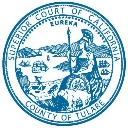 Superior Court of California - County of TulareRECRUITMENT NO: 23-211a                         	POSITION:  Finance Specialist-Visalia             	   1.	Indicate the ethnic category which best describes you.  (Check only one box)   2.	Gender:								Male		Female   3.	Are you 40 or older?						Yes		No   4.	Do you consider yourself to be disabled?				Yes		No (A person is generally defined as disabled if the following conditions are applicable:has a physical or mental impairment which limits one or more of his/her major life activities;has a record of such impairment; oris regarded as having such an impairment;has any health impairment that requires special education or related services.)   5.	How did you learn about this job?  (Check only one box)This form will be used for statistical purposes only and is voluntary and confidential.The Superior Court of California-County of Tulare asks applicants to complete this form in order to comply with United States Government equal employment opportunity requirements.  Information you provide will not be used in any way as part of the selection process and will be kept separate from application materials.American Indian orAlaska Native:All persons having origins in any of the original peoples of , and who maintain cultural identification through tribal affiliation or community recognition.Asian or PacificIslander:All persons having origins in any of the original peoples of the Far East, Southeast Asia, the Indian Subcontinent, or the Pacific Islands.  This area includes, for example, China, India, Japan, Korea, the Philippine Islands and SamoaAfrican-American/Black:(Not of Hispanic origin):  All persons having origins in any of the Black racial groups of Africa.Hispanic:All persons of Mexican, Puerto Rican, Cuban, Central or South American, or other Spanish culture or origin, regardless of race.White:(Not of Hispanic origin):  All persons having origins in any of the original peoples of Europe, North Africa, or the Middle East.Other:All persons having origins that do not fall into any of the preceding categories.A.  Human Resources DepartmentG.  Newspaper;      Name: B.  Saw Recruitment Announcement     Location: H.  Tulare County Superior Court HR Website      (http://www.tularesuperiorcourt.ca.gov/)C.   Information HotlineI.  Radio/TVD.  Personal friend or relativeJ. School / Organization / Job Fair    List: E.  County EmployeeK. Internet;    Site: F.  Trade Journal;      Name: L. Other    List: 